Приложение № 5 към чл. 4, ал. 1(Ново - ДВ, бр. 12 от 2016 г., в сила от 12.02.2016 г., изм. и доп. - ДВ, бр. 3 от 2018 г., изм. - ДВ, бр. 31 от 2019 г., в сила от 12.04.2019 г., доп. - ДВ, бр. 67 от 2019 г., в сила от 28.08.2019 г., доп. - ДВ, бр. 62 от 2022 г., в сила от 05.08.2022 г.)                                                                          ДО                                                                          ДИРЕКТОРА НА РИОСВ                                                                          ПЛОВДИВУВЕДОМЛЕНИЕза инвестиционно предложениеот „МОНИ МГ” ООДУВАЖАЕМИ Г-Н ДИРЕКТОР,Уведомяваме Ви, че „МОНИ МГ” ООД има следното инвестиционно предложение:„Разширение на инсталация за галванизация” в поземлен имот с идентификатор 56784.536.1730, за друг вид производствен, складов обект, гр. Пловдив, ул. „Кукленско шосе“ № 17. Характеристика на инвестиционното предложение:1. Резюме на предложението:Инвестиционното предложение (ИП) е за разширение на производствената дейност на съществуваща инсталация за галванизация, с приключена процедура по глава Шеста на ЗООС с Решение по ОВОС № ПВ 87-ПР/2019 г., за инвестиционно намерение „Пристрояване с височина до 5,5 m към съществуваща промишлена сграда, ново допълващо застрояване с височина до 3,5 m и Монтиране на инсталация за галванизация с общ обем на ваните до 27 м3 в УПИ IV-536.1730, общ. oбслужване, произв. и скл. дейност, кв. 9а по плана на ЮИЗ-гр. Пловдив, кв. 41 ПУП-ПУР Смесена многофункционална зона ЮГ с устройствени зони, гр. Пловдив” издадено на „РАЙКОВ 1968” АД.Междувременно операторът на инсталацията „РАЙКОВ 1968” АД е сменен от възложителя на настоящото ИП „МОНИ МГ” ООД, от 28.09.2020 г., за което РИОСВ Пловдив е уведомена своевременно.Съществуващата инсталация е разположена в промишлена сграда с идентификатор 56784.536.1730.2 с площ 4 337 кв. м. Освен производствената линия - Барабанна линия за алкален цинк-никел покритие с производителност 4500 кг детайли/ смяна (9000 кг/ден), са изградени и подобектите на необходимата спомагателна и обслужваща инфраструктура:- 	Турболентен (вихров) скрубер с водно оросяване за улавяне на киселинните пари от производствената линия;Водоподготвителна инсталация за производство на дълбокообезсолена вода с проводимост под 10µS/cm с капацитет 20 куб.м/ден;Локална пречиствателна станция за отпадъчни води (ЛПСОВ);Склад за химикали, разположен  в сграда с идентификатор 56784.536.1730.1 на площ 109,8 кв.м.;Административна сграда с разгъната площ 230,41 кв.м, изпълнена като пристройка в сграда с идентификатор 56784.536.1730.2.;Два броя водовземни съоръжения от подземни води – тръбни кладенци, с координати:                  ТК1 –  42⁰07’07.361“ N ; 24⁰45’50.549“;ТК2 –  42⁰07’07.445“ N ; 24⁰45’51.706“Настоящото ИП предвижда разширение на цех за галванизация. В съществуващото производствено хале (оборудвано с под с PVC покритие и борд от PVC за събиране на химически замърсени води при евентуални разливи), ще се монтират девет броя нови линии. Те, заедно със съществуващата, ще бъдат подредени, както следва:№ 1 Цинк-никел стативна - нова,		№ 2 Цинк-никел барабанна - съществуваща,		№ 3 Цинк алкален стативна - нова,		№ 4 Цинк кисел барабанна - нова,		№ 5 Цинк алкален барабанна - нова,		№ 6 Никел-калай барабанна - нова,		№ 7 Сребро барабанна - нова,		№ 8 Калай-никел-сребро стативна - нова,		№ 9 Алкален цинк 2 стативна  - нова,		№ 10 Анодна оксидация алуминий - нова;	- Турболентен (вихров) скрубер с водно оросяване – 8 (осем) броя, които заедно с действащия (общо 9 броя) ще бъдат разпределени: по един брой за линии с номер 1, 2, 3, 4, 5, 8, 9 и 10, и един брой общо за линии с номер 6 и 7; 	- Водоподготвителна инсталация за производство на дълбоко обезсолена вода с проводимост под 10µS/cm с капацитет 80 куб.м/ден – ще бъдат монтирани 2 (два) броя модули (всеки с капацитет по 40 куб.м/ден), в съществуващото отделно помещение за водоподготовка.         Дейността, попада в обхвата на т. 4 „д” от Приложение № 2 на ЗООС – „инсталации за повърхностна обработка на метали и пластмаси чрез електролитни или химични процеси”.(посочва се характерът на инвестиционното предложение, в т.ч. дали е за ново инвестиционно предложение и/или за разширение или изменение на производствената дейност съгласно приложение № 1 или приложение № 2 към Закона за опазване на околната среда (ЗООС)2. Описание на основните процеси, капацитет, обща използвана площ; необходимост от други свързани с основния предмет спомагателни или поддържащи дейности, в т.ч. ползване на съществуваща или необходимост от изграждане на нова техническа инфраструктура (пътища/улици, газопровод, електропроводи и др.), предвидени изкопни работи, предполагаема дълбочина на изкопите, ползване на взрив:Защитното покритие на металите от корозия ще се нанася чрез галваничния метод, който представлява електролиза на воден разтвор, съдържащ йони на отлагания метал.Ще се използва високотехнологично оборудване и при строги изисквания към спазването на утвърдени международни стандарти за качество ще се реализират процесите:Обезмасляване (електрохимично полиране с цел обработване на металните повърхности преди нанасяне на защитни покрития);Нанасяне на метално покритие.Пасивация (създаване на външен защитен слой чрез химична реакция). Обработката на металите ще  се осъществи в автоматизирани галванични линии,включващи серия от вани, в които ще се извършват отделните процеси. Детайлите ще се поставят, за барабанните линии в барабан, а за стативните линии на подвески и ще се транспортират чрез автоматично управлявани манипулатори. Пълненето на барабаните ще бъде автоматично чрез транслатор. Последователността на монтирани вани и процеси, по линии, ще е:Линия № 1  ЦИНК-НИКЕЛ СТАТИВНА (нова):Общият обем на ваните е 81,539 м3, (50,677 м3 вани с разтвори и 30,862 м3 вани с вода).Капацитет на линията според вида на материала на обработваните детайли: 7 000 кг на смяна – стомана№ 2 ЦИНК-НИКЕЛ БАРАБАННА (съществуваща)След реализиране на планираните промени общият обем на ваните ще бъде 47,060 м3 (35,507 м3 вани с разтвори и 11,553 м3 вани с вода).Капацитет на линията според вида на материала на обработваните детайли: 4 500 кг на смяна – стомана.№ 3 ЦИНК АЛКАЛЕН СТАТИВНА (нова):Общият обем на ваните е 117,780 м3 (78,182 м3 вани с разтвори и 39,598 м3 вани с вода).Капацитет на линията според вида на материала на обработваните детайли:8 500 кг на смяна – стомана.		№ 4 ЦИНК КИСЕЛ БАРАБАННА (нова):Общият обем на ваните е 22,056 м3 (16,02 м3 вани с разтвори и 6,036 м3 вани с вода).Капацитет на линията според вида на материала на обработваните детайли:4 500 кг на смяна – стомана.№ 5 ЦИНК АЛКАЛЕН БАРАБАННА (нова):Общият обем на ваните е 36,242 м3 (26,375 м3 вани с разтвори и 9,867 м3 вани с вода).Капацитет на линията според вида на материала на обработваните детайли:4 500 кг на смяна – стомана№ 6 НИКЕЛ – КАЛАЙ БАРАБАННА (нова):Общият обем на ваните е 24,199 м3 (14,793 м3 вани с разтвори и 9,406 м3 вани с вода).Капацитет на линията според вида на материала на обработваните детайли:3 000 кг на смяна – стомана/мед/месинг.№ 7 БАРАБАННА ЛИНИЯ СРЕБРО (нова):Общият обем на ваните е 14,108 м3 (5,720 м3 вани с разтвори и 8,388 м3 вани с вода).Капацитет на линията според вида на материала на обработваните детайли:4000 кг на смяна – стомана, мед, месинг.№ 8 КАЛАЙ – НИКЕЛ – СРЕБРО – СТАТИВНА (нова)Общият обем на ваните е 25,802 м3 (17,200 м3 вани с разтвори и 8,602 м3 вани с вода).Капацитет на линията според вида на материала на обработваните детайли:2500 кг на смяна стомана/мед/месинг. № 9 АЛКАЛЕН ЦИНК 2 СТАТИВНА (нова):Общият обем на ваните е 64,510 м3 (38,860 м3 вани с разтвори и 25,650 м3 вани с вода).Капацитет на линията според вида на материала на обработваните детайли:4 000 кг на смяна – стомана. № 10 ЛИНИЯ ЗА АНОДНА ОКСИДАЦИЯ АЛУМИНИЙ:Общият обем на ваните е 32,430 м3 (14,490 м3 вани с разтвори и 17,940 м3 вани с вода).Капацитет на линията според вида на материала на обработваните детайли:1 000 кг на смяна – алуминий.Общият обем на ваните в галваничната инсталация, предвидени с настоящото разширение ще бъде 465,726 м3, като в 167,893 м3, ще има химични разтвори. Сушилният процес при стативните линии ще се осъществява в сушилни, тип вани, с двойни стени и дъна. Въздухът в сушилнята ще се засмуква от вградени в дъното ù вентилатори, ще се нагнетява в междустенното пространство, където ще бъде подгряван от електрически нагреватели и ще се подава в горната част на ваната за обдухване на детайлите в нея. Температурата на загретия, обдухващ въздух ще бъде от 60 до 80⁰С. 	 Предвижда се разширената галванична инсталация да се обслужва от 57 човека, на двусменен режим на работа.За реализацията на ИП не са необходими изкопни работи. Не се предвижда изменение или изграждане на пътна и техническа (газопровод, електропроводи и др.) инфраструктура.	Съществуващите ЛПСОВ, склад за химикали, два броя тръбни кладенци и административна сграда са проектирани и изпълнени с капацитет покриващ нуждите на предвидените с настоящото ИП нови линии.3. Връзка с други съществуващи и одобрени с устройствен или друг план дейности в обхвата на въздействие на обекта на инвестиционното предложение, необходимост от издаване на съгласувателни/разрешителни документи по реда на специален закон, орган по одобряване/разрешаване на инвестиционното предложение по реда на специален закон:Настоящото ИП няма връзка с дейностите в околните обекти на индустриалната зона, в която ще се реализира.	Мащабът на предвиденото разширение предопределя попадане на инсталацията за галванизация в обхвата на т. 2.6. „Инсталации за повърхностна обработка на метали и пластмаси чрез електролитни или химични процеси, при които обемът на ваните за обработка е над 30 кубични метра” и е необходима процедура по глава Седма на ЗООС за издаване на комплексно разрешително от ИАОС.4. Местоположение:(населено място, община, квартал, поземлен имот, като за линейни обекти се посочват засегнатите общини/райони/кметства, географски координати или правоъгълни проекционни UTM координати в 35 зона в БГС2005, собственост, близост до или засягане на елементи на Националната екологична мрежа (НЕМ), обекти, подлежащи на здравна защита, и територии за опазване на обектите на културното наследство, очаквано трансгранично въздействие, схема на нова или промяна на съществуваща пътна инфраструктура)Разширението, предвидено с настоящото ИП, ще се реализира в поземлен имот с идентификатор 56784.536.1730, за друг вид производствен, складов обект, гр. Пловдив, ул. „Кукленско шосе“ № 17, община Пловдив, област Пловдив, с площ 11 841 м², в производствена сграда с идентификатор 56784.536.1730.2 с площ 4337 м².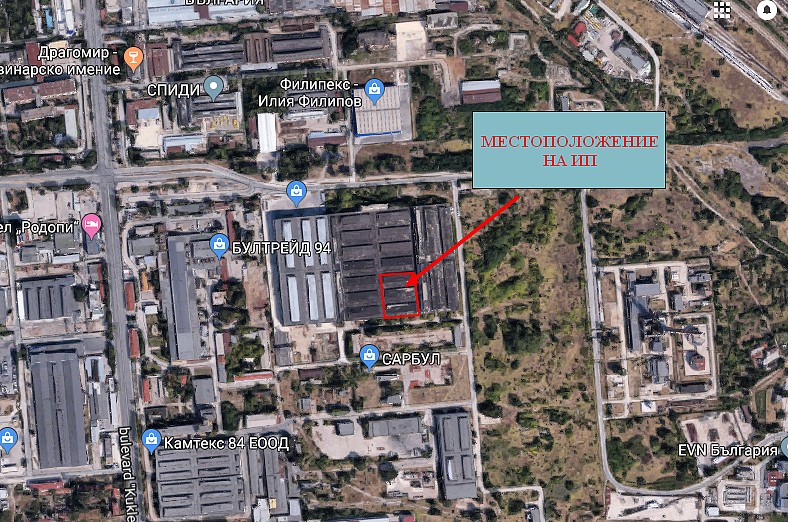 Имотът и сградата са собственост на „РАЙКОВ 1968” АД, като „МОНИ МГ” ООД организира настоящото ИП въз основа на сключен договор за наем. Сградата е с предназначение за производствени и складови дейности.Площадката на ИП не се намира в близост до елементи на НЕМ. Най-близките такива са: - по Закона за биологичното разнообразие: Защитена зона по Директивата за местообитанията BG0000578 “Река Марица“, отстояща на около 4,1 км в северна посока.
	- по Закона за защитените територии: Природна забележителност „Младежки хълм“ отстояща на около 3,2 км в северозападна посока.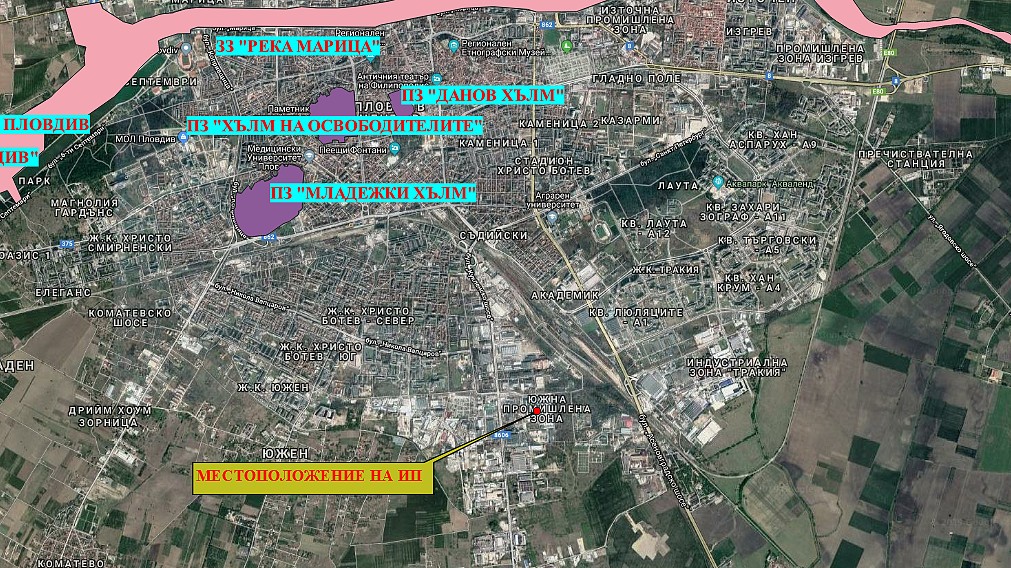 Местоположение на ИП и най-близко разположени елементи на Националната екологична мрежа (НЕМ)В близост до обекта не се намират обекти, подлежащи на здравна защита и територии за опазване на обектите на културното наследство.Не се налага изграждане на нова или промяна на съществуващата пътна инфраструктура. Автомобилният достъп до обекта се осъществява от съществуваща второстепенна улица в ПИ 56784.536.1772.5. Природни ресурси, предвидени за използване по време на строителството и експлоатацията:(включително предвидено водовземане за питейни, промишлени и други нужди - чрез обществено водоснабдяване (ВиК или друга мрежа) и/или водовземане или ползване на повърхностни води и/или подземни води, необходими количества, съществуващи съоръжения или необходимост от изграждане на нови)За промишлени цели и противопожарни нужди ще се използва подземна вода чрез съществуващи водовземни съоръжения в имота.Очаквани количества вода за производствени цели - 87 куб.м/ден.За подгряване на ваните ще се използва електроенергия до 1,8 MW/h. За битови нужди на персонала в количество 1,75 куб.м/ден ще се използва  питейна вода, осигурена от “ВиК” EOOД, гр. Пловдив.6. Очаквани вещества, които ще бъдат емитирани от дейността, в т.ч. приоритетни и/или опасни, при които се осъществява или е възможен контакт с води:Поради широкия обхват на дейностите, в процеса за нанасяне на галванично покритие върху детайлите, се употребяват различни вещества и/или смеси от вещества, от които впоследствие производството излъчва индустриални замърсители. Същите ще бъдат технологично уловени за да се третират с цел да се намалят и/или предотвратят вредните емисии. Тъй като повечето вещества се използват във водни разтвори, те ще преминат в отпадъчните води, които ще се пречистват в съществуваща локална пречиствателна станция, преди заустването им в градската канализация.7. Очаквани общи емисии на вредни вещества във въздуха по замърсители:При експлоатацията на галваничните линии всички емисии ще бъдат организирани и ще се изпускат в атмосферния въздух след пречистване. За всяка линия е предвидена смукателна аспирация за улавяне на емисиите от изпарението. Те ще отвеждат въздуха към пречиствателни съоръжения (турболентни (вихрови) скрубери с водно оросяване) за улавяне на киселинните пари. Предвидени са 8 (осем) броя скрубери, които заедно с действащия (общо 9 броя) ще бъдат разпределени: по един брой за линии с номер 1, 2, 3, 4, 5, 8, 9 и 10, и един брой общо за линии с номер 6 и 7.8. Отпадъци, които се очаква да се генерират, и предвиждания за тяхното третиране:Отпадъците, които се очаква да се генерират на площадката са:По време на монтажа на съоръженията:смеси от метали;опаковки, образувани при доставка и употреба на консумативи; абсорбенти битови отпадъци, образувани от битовата дейност на изпълнителния състав.По време на експлоатацията:                  -    Хартиени и картонени опаковки;Пластмасови опаковки;Опаковки от дървесни материали;Опаковки, съдържащи остатъци от опасни вещества или замърсени с опасни вещества;Абсорбенти, филтърни материали (включително маслени филтри, неупоменати другаде), кърпи а изтриване и предпазни облекла, замърсени с опасни вещества;  Утайки от физикохимично обработване, съдържащи опасни вещества;Битови отпадъци, образувани от дейността на персонала.Дружеството има извършена класификация на всички генерирани отпадъци по надлежния ред съгласно ЗУО и НАРЕДБА №  2 от 23.07.2014 г. за класификация на отпадъците. След реализацията на разширението, не се очаква генериране нов вид отпадък. Всички отпадъци, образувани по време на строителството и експлоатацията на обекта ще се събират разделно на обособените за целта площадки и ще се предават за последващо транспортиране и третиране на лица, притежаващи документ съгласно чл. 35 от ЗУО. Приоритетно ще бъдат избирани фирми, които извършват оползотворяване и/или рециклиране на отпадъци пред тези, които извършват депониране или други операции по обезвреждане. Обезвреждането ще бъде последен вариант след като са били изчерпани всички други възможности за предаване за оползотворяване и/или рециклиране.Битовите отпадъци ще се извозват на определено за целта депо от фирмата по сметосъбиране, обслужваща зоната и притежаваща изискуемия документ по ЗУО.9. Отпадъчни води:(очаквано количество и вид на формираните отпадъчни води по потоци (битови, промишлени и др.), сезонност, предвидени начини за третирането им (пречиствателна станция/съоръжение и др.), отвеждане и заустване в канализационна система/повърхностен воден обект/водоплътна изгребна яма и др.)В обекта на ИП ще се формират два потока отпадъчни води:Битово-фекални (формирани от санитарните възли) – до 1,75 куб.м/ден;Производствени отпадъчни води от линиите за галванизация, в очаквани количества до 67 м3/ден;Цялото количество на производствените отпадъчни води, ще бъдат пречиствани в съществуващата на площадката ЛПСОВ до степен, отговаряща на нормите в Наредба №7 от 14.11.2000 г. За условията и реда за заустване на производствени отпадъчни води в канализационните системи на населените места. ЛПСОВ е с капацитет позволяващ пречистване на цялото количество новообразувани отпадъчни води от настоящото ИП.      	Смесеният поток от БФВ, дъждовните води, отведени от покрива на сградата и пречистените отпадъчни води на изход от ЛПСОВ заустват в съществуващата площадкова канализация и оттам в градската канализация.  10. Опасни химични вещества, които се очаква да бъдат налични на площадката на предприятието/съоръжението, както и капацитета на съоръженията, в които се очаква те да са налични:(в случаите по чл. 99б от ЗООС се представя информация за вида и количеството на опасните вещества, които ще са налични в предприятието/съоръжението съгласно приложение № 1 към Наредбата за предотвратяване на големи аварии и ограничаване на последствията от тях)По време на монтажните дейности не се очаква използване и съхранение на химични вещества и смеси, включени в Приложение № 3 на Закона за опазване на околната среда (ЗООС).	По време на експлоатацията на разширената галванична инсталация ще се използват химични вещества и смеси на различните етапи от обработката на металите, включително и при функционирането на ЛПСОВ. Някои от предвидените за използване ХВС се включват в Приложение № 3 на ЗООС, във връзка с което е приложено уведомление за класификация на предприятието по рисков потенциал.	Всички химични вещества и смеси (ХВС), които ще се използват в инсталацията, ще се съхраняват в специално обособен за целта склад за химикали. Съхранението ще се извършва съгласно изискванията, заложени в Информационните листове за безопасност.І. Моля да ни информирате за необходимите действия, които трябва да предприемем, по реда на глава шеста от ЗООС.Моля на основание чл. 93, ал. 9, т. 1 от ЗООС да се проведе задължителна ОВОС, без да се извършва преценка.Моля, на основание чл. 94, ал. 1, т. 9 от ЗООС да се проведе процедура по ОВОС и/или процедурата по чл. 109, ал. 1 или 2 или по чл. 117, ал. 1 или 2 от ЗООС.ІІ. Друга информация (не е задължително за попълване)Моля да бъде допуснато извършването само на ОВОС (в случаите по чл. 91, ал. 2 от ЗООС, когато за инвестиционно предложение, включено в приложение № 1 или в приложение № 2 към ЗООС, се изисква и изготвянето на самостоятелен план или програма по чл. 85, ал. 1 и 2 от ЗООС) поради следните основания (мотиви):…………………………………………………………………………………………………………...…………………………………………………………………………………………………………...…………………………………………………………………………………………………………...Прилагам:1. Документи, доказващи обявяване на инвестиционното предложение на интернет страницата на възложителя, ако има такава, и чрез средствата за масово осведомяване или по друг подходящ начин съгласно изискванията на чл. 95, ал. 1 от ЗООС.2. Документи, удостоверяващи по реда на специален закон, нормативен или административен акт права за иницииране или кандидатстване за одобряване на инвестиционно предложение.3. Други документи по преценка на уведомителя:3.1. допълнителна информация/документация, поясняваща инвестиционното предложение;3.2. картен материал, схема, снимков материал в подходящ мащаб.4. Електронен носител - 1 бр.5.  Желая писмото за определяне на необходимите действия да бъде издадено в електронна форма и изпратено на посочения адрес на електронна поща.6.  Желая да получавам електронна кореспонденция във връзка с предоставяната услуга на посочения от мен адрес на електронна поща.7.  Желая писмото за определяне на необходимите действия да бъде получено чрез лицензиран пощенски оператор.Дата: ………………….                                               Уведомител: …………………………                                                                                                                (подпис)ПроцесОбем в литриТоваро разтоварна позицияТоваро разтоварна позицияСушилняСушилняОткапванеЗапечатка1794Запечатка 1794Водна каскада1722Водна каскада1722Вода1794Пасивация 2153Вода1794Просветляване2153Вода1794Пасивация 1794Вода1794Химическо обезмасляване4306Анодно обезмасляване 1722Водна каскада1722Водна каскада1722Кисело почистване 4306Водна каскада1722Водна каскада1722Анодно обезмасляване 2153Водна каскада1722Водна каскада1722Вода1794Неутрализация 2110Вода каскадна2106Вода каскадна2106  Икономична вода2110Алкален цинк-никел7176Алкален цинк-никел 7176Алкален цинк-никел 7176Вана за разтваряне на цинк
4864ПроцесОбем литри, разрешени с ОВОС № ПВ 87-ПР/2019 г.Обем в литрислед промянатаТоваро разтоварна позицияВодна каскада 759-Водна каскада 759-Вода759759Вода-759Пасивация759759Пасивация -759Вода 759759Просветляване -759Вода -728Пасивация 759759Вода728759Вода -759Кисело почистване759-Водна каскада759-Водна каскада759-Химическо обезмасляване16021602Анодно обезмасляване759759Водна каскада728728Водна каскада728728Кисело почистване 22881529Кисело почистване-759Водна каскада728728Водна каскада728728Алкално обезмасляване728-Анодно обезмасляване-728Вода 728728Неутрализация 728728Водна каскада 10401040Водна каскада 1165863Вода728728Алкален цинк-никел37863786Алкален цинк-никел 37863786Алкален цинк-никел37863786Алкален цинк-никел 37863786Запечатка -500Запечатка -500Вана за разтваряне на цинк-5153Анолит-5096ПроцесОбем в литриТоваро разтоварна позицияТоваро разтоварна позицияСушилняСушилняОтцеждане Запечатка2815Водна каскада2815Водна каскада2815Пасивация2815Пасивация 2815Водна каскада2815Водна каскада2815Активиране 2815Пасивация 2815Пасивация 4223Активиране 2815Вода2815Химическо обезмасляване5630Анодно обезмасляване 2815Водa2815Водa2815Кисело почистване 3284Кисело почистване 3284Кисело почистване 4223Водна каскада2815Водна каскада2815Анодно обезмасляване 2815Вода2876Вода2881Вода2876Неутрализация 2815Водна каскада2815Водна каскада2815Алкален Цинк 12199Алкален Цинк 12199Вана за разтваряне на цинк
7805ПроцесОбем в литриТоваро разтоварна позицияВодна каскада667Водна каскада667Пасивация655Пасивация655Пасивация 530Просветляване 530Вода546Химическо обезмасляване 1334Химическо обезмасляване 546Водна каскада667Водна каскада667Кисело почистване655Кисело почистване655Водна каскада569Водна каскада569Анодно обезмасляване850Водна каскада569Водна каскада569Вода546Неутрализация 530Кисел цинк 2262Кисел цинк 2262Кисел цинк 2278Кисел цинк 2278ПроцесОбем в литриТоваро разов. позицияЗапечатка 759Водна каскада759Водна каскада759Пасивация 759Пасивация 759Пасивация 759Активиране 759Вода759Химическо обезмасляване1602Химическо обезмасляване 759Водна каскада759Водна каскада759Кисело почистване2288Водна каскада759Водна каскада759Вода759Анодно обезмасляване 759Водна каскада759Водна каскада759Неутрализация759Водна каскада759Водна каскада759Вода759Алкален Цинк 3786Алкален Цинк 3786Алкален Цинк 3786Вана за разтваряне на цинк4555Запечатка500ПроцесОбем в литриТоваро разтоварна позицияВода569Вода569Химическо обезмасляване 659Анодно обезмасляване659Водна каскада569Водна каскада569Кисело почистване858Вода702Анодно обезмасляване 569Анодно обезмасляване850850Водна каскада569Водна каскада569Неутрализация 569Икономична вода569Никел 1466Никел 1466Никел1466Неутрализация569Вода569Вода698Мед алкална 858Мед алкална 811Водна каскада589Водна каскада569Пасивация калай569Вода 569Неутрализация 569Водна каскада589Водна каскада569Вода 569Калай 2855ПроцесОбем в литриТоваро -разтоварнаВода деми768Водна каскада780Водна каскада780Запечатка сребро780Вода780Вода 768Химическо обезмасляване 960Вода каскада600Вода каскада600Катодно обезмасляване480Анодно обезмасляване480Вода каскада780Вода каскада780Неутрализация780Вода 780Вода 580Деми вода580Икономична вода580Предварително сребро640Посребряване  1600ПроцесОбем в литриТоваро-разтоварна позицияТоварно-разтоварна позицияСушилняВода536Вода каскада536Вода каскада536Деметализация720Пасивация 552Пасивация534Активиране534Вода 534Пасивация 534Запечатка 600Вода 536Неутрализация536Вода 536Химическо обезмасляване600Миене 552Катодно обезмасляване600Анодно обезмасляване600Вода каскада534Вода каскада534Кисело почистване534Кисело почистване534Водна каскада534Водна каскада534Водна каскада534Водна каскада534Неутрализация552Никел3552Вода552Калай3552Вода540Икономична вода540Предварително сребро 912Сребро 1752ПроцесОбем в литриТоваро разтоварна позицияТоваро разтоварна позицияСушилняОткапване Запечатка 1350Водна каскада  1350Водна каскада  1350Пасивация1350Пасивация 1350Активиране1350Вода1350Химическо обезмасляване2240Водна каскада1350Водна каскада1350Байцване 2690Водна каскада1350Водна каскада1350Катодно обезмасляване  1350Водна каскада1350Водна каскада1350Байцване 2690Водна каскада1350Водна каскада1350Катодно обезмасляване1350Анодно обезмасляване1350Водна каскада1350Водна каскада1350Водна каскада1350Водна каскада1350Неутрализация  1350Кисел цинк 4480Вода1350Вода1350Вода икономична1350Алкален цинк5830Алкален цинк5830Вана за разтваряне на цинк4000ПроцесОбем в литриТоварно – разтоварна позицияСушилняТопло миене1380Студено фиксиране1380Вода каскада1380Вода каскада1380Черно оцветяване1380Издухване -Химическо обезмасляване                                                        1380Вода  1380Обезмасляване1380Вода каскада1380Вода каскада1380Електрополиране 2070Водна каскада1380Водна каскада1380Просветляване1380Вода каскада 1380Вода каскада 1380Водна каскада 1380Водна каскада 1380Анодна оксидация1840Анодна оксидация1840Вода 1380Анодна оксидация твърда1840